        基隆市立過港幼兒園  幼兒基本資料表                  □大班   □中班   □小班   □幼幼班   入學日期：   年   　月   　日幼兒姓名幼兒姓名幼兒姓名□女□男出生日期出生日期 年  月  日 年  月  日身分證字號身分證字號身分證字號身分證字號身分證字號身分證字號身分證字號身分證字號身分證字號身分證字號身分證字號身分證字號身分證字號幼兒姓名幼兒姓名幼兒姓名□女□男出生日期出生日期 年  月  日 年  月  日身分別身分別身分別□身心障礙幼兒(經本府鑑定安置) ，類別         ，障礙程度        □原住民□低收入戶   □中低收入戶　　　□特殊境遇家庭子女□身心障礙者子女 ，父□或母□ ，類別         ，障礙程度        □基隆市政府轉介或安置之幼兒          □教職員工子女□父或母一方原屬國為外國籍者之幼兒    □三胎以上子女家庭□兄姐目前就讀過港：兄姐姓名　　　　，目前就讀　　　　　　　班□身心障礙幼兒(經本府鑑定安置) ，類別         ，障礙程度        □原住民□低收入戶   □中低收入戶　　　□特殊境遇家庭子女□身心障礙者子女 ，父□或母□ ，類別         ，障礙程度        □基隆市政府轉介或安置之幼兒          □教職員工子女□父或母一方原屬國為外國籍者之幼兒    □三胎以上子女家庭□兄姐目前就讀過港：兄姐姓名　　　　，目前就讀　　　　　　　班□身心障礙幼兒(經本府鑑定安置) ，類別         ，障礙程度        □原住民□低收入戶   □中低收入戶　　　□特殊境遇家庭子女□身心障礙者子女 ，父□或母□ ，類別         ，障礙程度        □基隆市政府轉介或安置之幼兒          □教職員工子女□父或母一方原屬國為外國籍者之幼兒    □三胎以上子女家庭□兄姐目前就讀過港：兄姐姓名　　　　，目前就讀　　　　　　　班□身心障礙幼兒(經本府鑑定安置) ，類別         ，障礙程度        □原住民□低收入戶   □中低收入戶　　　□特殊境遇家庭子女□身心障礙者子女 ，父□或母□ ，類別         ，障礙程度        □基隆市政府轉介或安置之幼兒          □教職員工子女□父或母一方原屬國為外國籍者之幼兒    □三胎以上子女家庭□兄姐目前就讀過港：兄姐姓名　　　　，目前就讀　　　　　　　班□身心障礙幼兒(經本府鑑定安置) ，類別         ，障礙程度        □原住民□低收入戶   □中低收入戶　　　□特殊境遇家庭子女□身心障礙者子女 ，父□或母□ ，類別         ，障礙程度        □基隆市政府轉介或安置之幼兒          □教職員工子女□父或母一方原屬國為外國籍者之幼兒    □三胎以上子女家庭□兄姐目前就讀過港：兄姐姓名　　　　，目前就讀　　　　　　　班□身心障礙幼兒(經本府鑑定安置) ，類別         ，障礙程度        □原住民□低收入戶   □中低收入戶　　　□特殊境遇家庭子女□身心障礙者子女 ，父□或母□ ，類別         ，障礙程度        □基隆市政府轉介或安置之幼兒          □教職員工子女□父或母一方原屬國為外國籍者之幼兒    □三胎以上子女家庭□兄姐目前就讀過港：兄姐姓名　　　　，目前就讀　　　　　　　班□身心障礙幼兒(經本府鑑定安置) ，類別         ，障礙程度        □原住民□低收入戶   □中低收入戶　　　□特殊境遇家庭子女□身心障礙者子女 ，父□或母□ ，類別         ，障礙程度        □基隆市政府轉介或安置之幼兒          □教職員工子女□父或母一方原屬國為外國籍者之幼兒    □三胎以上子女家庭□兄姐目前就讀過港：兄姐姓名　　　　，目前就讀　　　　　　　班□身心障礙幼兒(經本府鑑定安置) ，類別         ，障礙程度        □原住民□低收入戶   □中低收入戶　　　□特殊境遇家庭子女□身心障礙者子女 ，父□或母□ ，類別         ，障礙程度        □基隆市政府轉介或安置之幼兒          □教職員工子女□父或母一方原屬國為外國籍者之幼兒    □三胎以上子女家庭□兄姐目前就讀過港：兄姐姓名　　　　，目前就讀　　　　　　　班□身心障礙幼兒(經本府鑑定安置) ，類別         ，障礙程度        □原住民□低收入戶   □中低收入戶　　　□特殊境遇家庭子女□身心障礙者子女 ，父□或母□ ，類別         ，障礙程度        □基隆市政府轉介或安置之幼兒          □教職員工子女□父或母一方原屬國為外國籍者之幼兒    □三胎以上子女家庭□兄姐目前就讀過港：兄姐姓名　　　　，目前就讀　　　　　　　班□身心障礙幼兒(經本府鑑定安置) ，類別         ，障礙程度        □原住民□低收入戶   □中低收入戶　　　□特殊境遇家庭子女□身心障礙者子女 ，父□或母□ ，類別         ，障礙程度        □基隆市政府轉介或安置之幼兒          □教職員工子女□父或母一方原屬國為外國籍者之幼兒    □三胎以上子女家庭□兄姐目前就讀過港：兄姐姓名　　　　，目前就讀　　　　　　　班□身心障礙幼兒(經本府鑑定安置) ，類別         ，障礙程度        □原住民□低收入戶   □中低收入戶　　　□特殊境遇家庭子女□身心障礙者子女 ，父□或母□ ，類別         ，障礙程度        □基隆市政府轉介或安置之幼兒          □教職員工子女□父或母一方原屬國為外國籍者之幼兒    □三胎以上子女家庭□兄姐目前就讀過港：兄姐姓名　　　　，目前就讀　　　　　　　班□身心障礙幼兒(經本府鑑定安置) ，類別         ，障礙程度        □原住民□低收入戶   □中低收入戶　　　□特殊境遇家庭子女□身心障礙者子女 ，父□或母□ ，類別         ，障礙程度        □基隆市政府轉介或安置之幼兒          □教職員工子女□父或母一方原屬國為外國籍者之幼兒    □三胎以上子女家庭□兄姐目前就讀過港：兄姐姓名　　　　，目前就讀　　　　　　　班□身心障礙幼兒(經本府鑑定安置) ，類別         ，障礙程度        □原住民□低收入戶   □中低收入戶　　　□特殊境遇家庭子女□身心障礙者子女 ，父□或母□ ，類別         ，障礙程度        □基隆市政府轉介或安置之幼兒          □教職員工子女□父或母一方原屬國為外國籍者之幼兒    □三胎以上子女家庭□兄姐目前就讀過港：兄姐姓名　　　　，目前就讀　　　　　　　班□身心障礙幼兒(經本府鑑定安置) ，類別         ，障礙程度        □原住民□低收入戶   □中低收入戶　　　□特殊境遇家庭子女□身心障礙者子女 ，父□或母□ ，類別         ，障礙程度        □基隆市政府轉介或安置之幼兒          □教職員工子女□父或母一方原屬國為外國籍者之幼兒    □三胎以上子女家庭□兄姐目前就讀過港：兄姐姓名　　　　，目前就讀　　　　　　　班□身心障礙幼兒(經本府鑑定安置) ，類別         ，障礙程度        □原住民□低收入戶   □中低收入戶　　　□特殊境遇家庭子女□身心障礙者子女 ，父□或母□ ，類別         ，障礙程度        □基隆市政府轉介或安置之幼兒          □教職員工子女□父或母一方原屬國為外國籍者之幼兒    □三胎以上子女家庭□兄姐目前就讀過港：兄姐姓名　　　　，目前就讀　　　　　　　班□身心障礙幼兒(經本府鑑定安置) ，類別         ，障礙程度        □原住民□低收入戶   □中低收入戶　　　□特殊境遇家庭子女□身心障礙者子女 ，父□或母□ ，類別         ，障礙程度        □基隆市政府轉介或安置之幼兒          □教職員工子女□父或母一方原屬國為外國籍者之幼兒    □三胎以上子女家庭□兄姐目前就讀過港：兄姐姓名　　　　，目前就讀　　　　　　　班□身心障礙幼兒(經本府鑑定安置) ，類別         ，障礙程度        □原住民□低收入戶   □中低收入戶　　　□特殊境遇家庭子女□身心障礙者子女 ，父□或母□ ，類別         ，障礙程度        □基隆市政府轉介或安置之幼兒          □教職員工子女□父或母一方原屬國為外國籍者之幼兒    □三胎以上子女家庭□兄姐目前就讀過港：兄姐姓名　　　　，目前就讀　　　　　　　班□身心障礙幼兒(經本府鑑定安置) ，類別         ，障礙程度        □原住民□低收入戶   □中低收入戶　　　□特殊境遇家庭子女□身心障礙者子女 ，父□或母□ ，類別         ，障礙程度        □基隆市政府轉介或安置之幼兒          □教職員工子女□父或母一方原屬國為外國籍者之幼兒    □三胎以上子女家庭□兄姐目前就讀過港：兄姐姓名　　　　，目前就讀　　　　　　　班□身心障礙幼兒(經本府鑑定安置) ，類別         ，障礙程度        □原住民□低收入戶   □中低收入戶　　　□特殊境遇家庭子女□身心障礙者子女 ，父□或母□ ，類別         ，障礙程度        □基隆市政府轉介或安置之幼兒          □教職員工子女□父或母一方原屬國為外國籍者之幼兒    □三胎以上子女家庭□兄姐目前就讀過港：兄姐姓名　　　　，目前就讀　　　　　　　班請貼幼兒半身照片請貼幼兒半身照片請貼幼兒半身照片登記日制登記日制登記日制□全日班□半日班中午要用餐□半日班中午不要用餐□全日班□半日班中午要用餐□半日班中午不要用餐□全日班□半日班中午要用餐□半日班中午不要用餐□全日班□半日班中午要用餐□半日班中午不要用餐□全日班□半日班中午要用餐□半日班中午不要用餐用餐情況用餐情況用餐情況用餐情況用餐情況□葷食  □素食□葷食  □素食□葷食  □素食□葷食  □素食□葷食  □素食□葷食  □素食□葷食  □素食□葷食  □素食□葷食  □素食□葷食  □素食□葷食  □素食□葷食  □素食家庭成員稱謂稱謂姓     名出生年次出生年次教育程度教育程度服務單位服務單位服務單位服務單位服務單位職稱職稱職稱職稱職稱電話電話電話電話電話電話電話家庭成員父父(家)            (公司)(手機)(家)            (公司)(手機)(家)            (公司)(手機)(家)            (公司)(手機)(家)            (公司)(手機)(家)            (公司)(手機)(家)            (公司)(手機)家庭成員母母(家)            (公司)(手機)(家)            (公司)(手機)(家)            (公司)(手機)(家)            (公司)(手機)(家)            (公司)(手機)(家)            (公司)(手機)(家)            (公司)(手機)家庭成員家庭成員家庭成員家庭資訊家庭資訊家庭資訊婚姻關係□同住 □分居 □離婚 □不婚□同住 □分居 □離婚 □不婚□同住 □分居 □離婚 □不婚□同住 □分居 □離婚 □不婚□同住 □分居 □離婚 □不婚□同住 □分居 □離婚 □不婚□同住 □分居 □離婚 □不婚□同住 □分居 □離婚 □不婚□同住 □分居 □離婚 □不婚□同住 □分居 □離婚 □不婚□同住 □分居 □離婚 □不婚□同住 □分居 □離婚 □不婚□同住 □分居 □離婚 □不婚□同住 □分居 □離婚 □不婚□同住 □分居 □離婚 □不婚□同住 □分居 □離婚 □不婚□同住 □分居 □離婚 □不婚□同住 □分居 □離婚 □不婚□同住 □分居 □離婚 □不婚□同住 □分居 □離婚 □不婚□同住 □分居 □離婚 □不婚家庭資訊家庭資訊家庭資訊監護人□共同　 □其它：　　　　　　　□共同　 □其它：　　　　　　　□共同　 □其它：　　　　　　　□共同　 □其它：　　　　　　　□共同　 □其它：　　　　　　　□共同　 □其它：　　　　　　　□共同　 □其它：　　　　　　　□共同　 □其它：　　　　　　　□共同　 □其它：　　　　　　　□共同　 □其它：　　　　　　　□共同　 □其它：　　　　　　　□共同　 □其它：　　　　　　　□共同　 □其它：　　　　　　　□共同　 □其它：　　　　　　　□共同　 □其它：　　　　　　　□共同　 □其它：　　　　　　　□共同　 □其它：　　　　　　　□共同　 □其它：　　　　　　　□共同　 □其它：　　　　　　　□共同　 □其它：　　　　　　　□共同　 □其它：　　　　　　　家庭資訊家庭資訊家庭資訊父母國籍□父母親皆台灣籍□父母親皆台灣籍□父母親皆台灣籍□父母親皆台灣籍□父母親皆台灣籍□父母親皆台灣籍□父母親皆台灣籍□父母親皆台灣籍□父母親皆台灣籍□父母親皆台灣籍□父母親皆台灣籍□父母親皆台灣籍□父母親皆台灣籍□父母親皆台灣籍□父母親皆台灣籍□父母親皆台灣籍□父母親皆台灣籍□父母親皆台灣籍□父母親皆台灣籍□父母親皆台灣籍□父母親皆台灣籍家庭資訊家庭資訊家庭資訊父母國籍□ 父親台灣籍，母親外籍。母親國籍______________  ※入台灣籍與否  □是   □否□ 父親台灣籍，母親外籍。母親國籍______________  ※入台灣籍與否  □是   □否□ 父親台灣籍，母親外籍。母親國籍______________  ※入台灣籍與否  □是   □否□ 父親台灣籍，母親外籍。母親國籍______________  ※入台灣籍與否  □是   □否□ 父親台灣籍，母親外籍。母親國籍______________  ※入台灣籍與否  □是   □否□ 父親台灣籍，母親外籍。母親國籍______________  ※入台灣籍與否  □是   □否□ 父親台灣籍，母親外籍。母親國籍______________  ※入台灣籍與否  □是   □否□ 父親台灣籍，母親外籍。母親國籍______________  ※入台灣籍與否  □是   □否□ 父親台灣籍，母親外籍。母親國籍______________  ※入台灣籍與否  □是   □否□ 父親台灣籍，母親外籍。母親國籍______________  ※入台灣籍與否  □是   □否□ 父親台灣籍，母親外籍。母親國籍______________  ※入台灣籍與否  □是   □否□ 父親台灣籍，母親外籍。母親國籍______________  ※入台灣籍與否  □是   □否□ 父親台灣籍，母親外籍。母親國籍______________  ※入台灣籍與否  □是   □否□ 父親台灣籍，母親外籍。母親國籍______________  ※入台灣籍與否  □是   □否□ 父親台灣籍，母親外籍。母親國籍______________  ※入台灣籍與否  □是   □否□ 父親台灣籍，母親外籍。母親國籍______________  ※入台灣籍與否  □是   □否□ 父親台灣籍，母親外籍。母親國籍______________  ※入台灣籍與否  □是   □否□ 父親台灣籍，母親外籍。母親國籍______________  ※入台灣籍與否  □是   □否□ 父親台灣籍，母親外籍。母親國籍______________  ※入台灣籍與否  □是   □否□ 父親台灣籍，母親外籍。母親國籍______________  ※入台灣籍與否  □是   □否□ 父親台灣籍，母親外籍。母親國籍______________  ※入台灣籍與否  □是   □否家庭資訊家庭資訊家庭資訊父母國籍□ 母親台灣籍，父親外籍。父親國籍______________  ※入台灣籍與否  □是   □否□ 母親台灣籍，父親外籍。父親國籍______________  ※入台灣籍與否  □是   □否□ 母親台灣籍，父親外籍。父親國籍______________  ※入台灣籍與否  □是   □否□ 母親台灣籍，父親外籍。父親國籍______________  ※入台灣籍與否  □是   □否□ 母親台灣籍，父親外籍。父親國籍______________  ※入台灣籍與否  □是   □否□ 母親台灣籍，父親外籍。父親國籍______________  ※入台灣籍與否  □是   □否□ 母親台灣籍，父親外籍。父親國籍______________  ※入台灣籍與否  □是   □否□ 母親台灣籍，父親外籍。父親國籍______________  ※入台灣籍與否  □是   □否□ 母親台灣籍，父親外籍。父親國籍______________  ※入台灣籍與否  □是   □否□ 母親台灣籍，父親外籍。父親國籍______________  ※入台灣籍與否  □是   □否□ 母親台灣籍，父親外籍。父親國籍______________  ※入台灣籍與否  □是   □否□ 母親台灣籍，父親外籍。父親國籍______________  ※入台灣籍與否  □是   □否□ 母親台灣籍，父親外籍。父親國籍______________  ※入台灣籍與否  □是   □否□ 母親台灣籍，父親外籍。父親國籍______________  ※入台灣籍與否  □是   □否□ 母親台灣籍，父親外籍。父親國籍______________  ※入台灣籍與否  □是   □否□ 母親台灣籍，父親外籍。父親國籍______________  ※入台灣籍與否  □是   □否□ 母親台灣籍，父親外籍。父親國籍______________  ※入台灣籍與否  □是   □否□ 母親台灣籍，父親外籍。父親國籍______________  ※入台灣籍與否  □是   □否□ 母親台灣籍，父親外籍。父親國籍______________  ※入台灣籍與否  □是   □否□ 母親台灣籍，父親外籍。父親國籍______________  ※入台灣籍與否  □是   □否□ 母親台灣籍，父親外籍。父親國籍______________  ※入台灣籍與否  □是   □否戶籍住址戶籍住址戶籍住址□□□           市          區          里          鄰          街          路           (郵遞區號)         　巷           弄          號          樓□□□           市          區          里          鄰          街          路           (郵遞區號)         　巷           弄          號          樓□□□           市          區          里          鄰          街          路           (郵遞區號)         　巷           弄          號          樓□□□           市          區          里          鄰          街          路           (郵遞區號)         　巷           弄          號          樓□□□           市          區          里          鄰          街          路           (郵遞區號)         　巷           弄          號          樓□□□           市          區          里          鄰          街          路           (郵遞區號)         　巷           弄          號          樓□□□           市          區          里          鄰          街          路           (郵遞區號)         　巷           弄          號          樓□□□           市          區          里          鄰          街          路           (郵遞區號)         　巷           弄          號          樓□□□           市          區          里          鄰          街          路           (郵遞區號)         　巷           弄          號          樓□□□           市          區          里          鄰          街          路           (郵遞區號)         　巷           弄          號          樓□□□           市          區          里          鄰          街          路           (郵遞區號)         　巷           弄          號          樓□□□           市          區          里          鄰          街          路           (郵遞區號)         　巷           弄          號          樓□□□           市          區          里          鄰          街          路           (郵遞區號)         　巷           弄          號          樓□□□           市          區          里          鄰          街          路           (郵遞區號)         　巷           弄          號          樓□□□           市          區          里          鄰          街          路           (郵遞區號)         　巷           弄          號          樓□□□           市          區          里          鄰          街          路           (郵遞區號)         　巷           弄          號          樓□□□           市          區          里          鄰          街          路           (郵遞區號)         　巷           弄          號          樓□□□           市          區          里          鄰          街          路           (郵遞區號)         　巷           弄          號          樓□□□           市          區          里          鄰          街          路           (郵遞區號)         　巷           弄          號          樓□□□           市          區          里          鄰          街          路           (郵遞區號)         　巷           弄          號          樓□□□           市          區          里          鄰          街          路           (郵遞區號)         　巷           弄          號          樓□□□           市          區          里          鄰          街          路           (郵遞區號)         　巷           弄          號          樓住家地址住家地址住家地址□同戶籍地址□□□           市          區          里          鄰          街          路           (郵遞區號)         　巷           弄          號          樓□同戶籍地址□□□           市          區          里          鄰          街          路           (郵遞區號)         　巷           弄          號          樓□同戶籍地址□□□           市          區          里          鄰          街          路           (郵遞區號)         　巷           弄          號          樓□同戶籍地址□□□           市          區          里          鄰          街          路           (郵遞區號)         　巷           弄          號          樓□同戶籍地址□□□           市          區          里          鄰          街          路           (郵遞區號)         　巷           弄          號          樓□同戶籍地址□□□           市          區          里          鄰          街          路           (郵遞區號)         　巷           弄          號          樓□同戶籍地址□□□           市          區          里          鄰          街          路           (郵遞區號)         　巷           弄          號          樓□同戶籍地址□□□           市          區          里          鄰          街          路           (郵遞區號)         　巷           弄          號          樓□同戶籍地址□□□           市          區          里          鄰          街          路           (郵遞區號)         　巷           弄          號          樓□同戶籍地址□□□           市          區          里          鄰          街          路           (郵遞區號)         　巷           弄          號          樓□同戶籍地址□□□           市          區          里          鄰          街          路           (郵遞區號)         　巷           弄          號          樓□同戶籍地址□□□           市          區          里          鄰          街          路           (郵遞區號)         　巷           弄          號          樓□同戶籍地址□□□           市          區          里          鄰          街          路           (郵遞區號)         　巷           弄          號          樓□同戶籍地址□□□           市          區          里          鄰          街          路           (郵遞區號)         　巷           弄          號          樓□同戶籍地址□□□           市          區          里          鄰          街          路           (郵遞區號)         　巷           弄          號          樓□同戶籍地址□□□           市          區          里          鄰          街          路           (郵遞區號)         　巷           弄          號          樓□同戶籍地址□□□           市          區          里          鄰          街          路           (郵遞區號)         　巷           弄          號          樓□同戶籍地址□□□           市          區          里          鄰          街          路           (郵遞區號)         　巷           弄          號          樓□同戶籍地址□□□           市          區          里          鄰          街          路           (郵遞區號)         　巷           弄          號          樓□同戶籍地址□□□           市          區          里          鄰          街          路           (郵遞區號)         　巷           弄          號          樓□同戶籍地址□□□           市          區          里          鄰          街          路           (郵遞區號)         　巷           弄          號          樓□同戶籍地址□□□           市          區          里          鄰          街          路           (郵遞區號)         　巷           弄          號          樓接送方式接送方式接送方式□自行接送半日班半日班半日班半日班半日班全日班全日班全日班全日班全日班全日班全日班全日班全日班全日班全日班全日班全日班全日班全日班全日班接送方式接送方式接送方式□自行接送□ 12:00接回（不在園內用午餐）□ 13:00接回（園內用午餐）□ 12:00接回（不在園內用午餐）□ 13:00接回（園內用午餐）□ 12:00接回（不在園內用午餐）□ 13:00接回（園內用午餐）□ 12:00接回（不在園內用午餐）□ 13:00接回（園內用午餐）□ 12:00接回（不在園內用午餐）□ 13:00接回（園內用午餐）□ 放學時間4:00接回  □參加課後留園，□ 4：00 - 5：00                □ 4：00 - 6：00□ 放學時間4:00接回  □參加課後留園，□ 4：00 - 5：00                □ 4：00 - 6：00□ 放學時間4:00接回  □參加課後留園，□ 4：00 - 5：00                □ 4：00 - 6：00□ 放學時間4:00接回  □參加課後留園，□ 4：00 - 5：00                □ 4：00 - 6：00□ 放學時間4:00接回  □參加課後留園，□ 4：00 - 5：00                □ 4：00 - 6：00□ 放學時間4:00接回  □參加課後留園，□ 4：00 - 5：00                □ 4：00 - 6：00□ 放學時間4:00接回  □參加課後留園，□ 4：00 - 5：00                □ 4：00 - 6：00□ 放學時間4:00接回  □參加課後留園，□ 4：00 - 5：00                □ 4：00 - 6：00□ 放學時間4:00接回  □參加課後留園，□ 4：00 - 5：00                □ 4：00 - 6：00□ 放學時間4:00接回  □參加課後留園，□ 4：00 - 5：00                □ 4：00 - 6：00□ 放學時間4:00接回  □參加課後留園，□ 4：00 - 5：00                □ 4：00 - 6：00□ 放學時間4:00接回  □參加課後留園，□ 4：00 - 5：00                □ 4：00 - 6：00□ 放學時間4:00接回  □參加課後留園，□ 4：00 - 5：00                □ 4：00 - 6：00□ 放學時間4:00接回  □參加課後留園，□ 4：00 - 5：00                □ 4：00 - 6：00□ 放學時間4:00接回  □參加課後留園，□ 4：00 - 5：00                □ 4：00 - 6：00□ 放學時間4:00接回  □參加課後留園，□ 4：00 - 5：00                □ 4：00 - 6：00接送方式接送方式接送方式□幼童專用車□ 雙程□ 單程： □來園  □離園□ 雙程□ 單程： □來園  □離園□ 雙程□ 單程： □來園  □離園□ 雙程□ 單程： □來園  □離園□ 雙程□ 單程： □來園  □離園接送地點
(園所指定站名)接送地點
(園所指定站名)接送地點
(園所指定站名)接送地點
(園所指定站名)來園來園來園來園來園來園來園車班(園所填寫)車班(園所填寫)車班(園所填寫)車班(園所填寫)接送方式接送方式接送方式□幼童專用車□ 雙程□ 單程： □來園  □離園□ 雙程□ 單程： □來園  □離園□ 雙程□ 單程： □來園  □離園□ 雙程□ 單程： □來園  □離園□ 雙程□ 單程： □來園  □離園接送地點
(園所指定站名)接送地點
(園所指定站名)接送地點
(園所指定站名)接送地點
(園所指定站名)離園離園離園離園離園離園離園車班(園所填寫)車班(園所填寫)車班(園所填寫)車班(園所填寫)主要接送人(接送卡)主要接送人(接送卡)主要接送人(接送卡)關係關係聯絡電話聯絡電話聯絡電話聯絡電話主要接送人(接送卡)主要接送人(接送卡)主要接送人(接送卡)關係關係聯絡電話聯絡電話聯絡電話聯絡電話主要接送人(接送卡)主要接送人(接送卡)主要接送人(接送卡)關係關係聯絡電話聯絡電話聯絡電話聯絡電話緊急連絡人緊急連絡人緊急連絡人關係關係聯絡電話聯絡電話聯絡電話聯絡電話緊急連絡人緊急連絡人緊急連絡人關係關係聯絡電話聯絡電話聯絡電話聯絡電話幼兒健康照護資料幼兒健康照護資料幼兒健康照護資料幼兒健康照護資料幼兒健康照護資料幼兒健康照護資料幼兒健康照護資料幼兒健康照護資料幼兒健康照護資料幼兒健康照護資料幼兒健康照護資料幼兒健康照護資料幼兒健康照護資料幼兒健康照護資料幼兒健康照護資料幼兒健康照護資料幼兒健康照護資料幼兒健康照護資料幼兒健康照護資料幼兒健康照護資料幼兒健康照護資料幼兒健康照護資料幼兒健康照護資料幼兒健康照護資料幼兒健康照護資料健康狀況曾患病症曾患病症氣喘     □ 癲癇   □ 骨折    □熱性痙攣  □ 肺炎  □ 中耳炎  □食物過敏    心臟疾病 □ 腦震盪 □ 蠶豆症  □ 血液疾病 □ 嚴重外傷□ 體質強健無特殊事項 □ 偶爾感冒□ 經常感冒 □ 其他：                    氣喘     □ 癲癇   □ 骨折    □熱性痙攣  □ 肺炎  □ 中耳炎  □食物過敏    心臟疾病 □ 腦震盪 □ 蠶豆症  □ 血液疾病 □ 嚴重外傷□ 體質強健無特殊事項 □ 偶爾感冒□ 經常感冒 □ 其他：                    氣喘     □ 癲癇   □ 骨折    □熱性痙攣  □ 肺炎  □ 中耳炎  □食物過敏    心臟疾病 □ 腦震盪 □ 蠶豆症  □ 血液疾病 □ 嚴重外傷□ 體質強健無特殊事項 □ 偶爾感冒□ 經常感冒 □ 其他：                    氣喘     □ 癲癇   □ 骨折    □熱性痙攣  □ 肺炎  □ 中耳炎  □食物過敏    心臟疾病 □ 腦震盪 □ 蠶豆症  □ 血液疾病 □ 嚴重外傷□ 體質強健無特殊事項 □ 偶爾感冒□ 經常感冒 □ 其他：                    氣喘     □ 癲癇   □ 骨折    □熱性痙攣  □ 肺炎  □ 中耳炎  □食物過敏    心臟疾病 □ 腦震盪 □ 蠶豆症  □ 血液疾病 □ 嚴重外傷□ 體質強健無特殊事項 □ 偶爾感冒□ 經常感冒 □ 其他：                    氣喘     □ 癲癇   □ 骨折    □熱性痙攣  □ 肺炎  □ 中耳炎  □食物過敏    心臟疾病 □ 腦震盪 □ 蠶豆症  □ 血液疾病 □ 嚴重外傷□ 體質強健無特殊事項 □ 偶爾感冒□ 經常感冒 □ 其他：                    氣喘     □ 癲癇   □ 骨折    □熱性痙攣  □ 肺炎  □ 中耳炎  □食物過敏    心臟疾病 □ 腦震盪 □ 蠶豆症  □ 血液疾病 □ 嚴重外傷□ 體質強健無特殊事項 □ 偶爾感冒□ 經常感冒 □ 其他：                    氣喘     □ 癲癇   □ 骨折    □熱性痙攣  □ 肺炎  □ 中耳炎  □食物過敏    心臟疾病 □ 腦震盪 □ 蠶豆症  □ 血液疾病 □ 嚴重外傷□ 體質強健無特殊事項 □ 偶爾感冒□ 經常感冒 □ 其他：                    氣喘     □ 癲癇   □ 骨折    □熱性痙攣  □ 肺炎  □ 中耳炎  □食物過敏    心臟疾病 □ 腦震盪 □ 蠶豆症  □ 血液疾病 □ 嚴重外傷□ 體質強健無特殊事項 □ 偶爾感冒□ 經常感冒 □ 其他：                    氣喘     □ 癲癇   □ 骨折    □熱性痙攣  □ 肺炎  □ 中耳炎  □食物過敏    心臟疾病 □ 腦震盪 □ 蠶豆症  □ 血液疾病 □ 嚴重外傷□ 體質強健無特殊事項 □ 偶爾感冒□ 經常感冒 □ 其他：                    氣喘     □ 癲癇   □ 骨折    □熱性痙攣  □ 肺炎  □ 中耳炎  □食物過敏    心臟疾病 □ 腦震盪 □ 蠶豆症  □ 血液疾病 □ 嚴重外傷□ 體質強健無特殊事項 □ 偶爾感冒□ 經常感冒 □ 其他：                    氣喘     □ 癲癇   □ 骨折    □熱性痙攣  □ 肺炎  □ 中耳炎  □食物過敏    心臟疾病 □ 腦震盪 □ 蠶豆症  □ 血液疾病 □ 嚴重外傷□ 體質強健無特殊事項 □ 偶爾感冒□ 經常感冒 □ 其他：                    氣喘     □ 癲癇   □ 骨折    □熱性痙攣  □ 肺炎  □ 中耳炎  □食物過敏    心臟疾病 □ 腦震盪 □ 蠶豆症  □ 血液疾病 □ 嚴重外傷□ 體質強健無特殊事項 □ 偶爾感冒□ 經常感冒 □ 其他：                    氣喘     □ 癲癇   □ 骨折    □熱性痙攣  □ 肺炎  □ 中耳炎  □食物過敏    心臟疾病 □ 腦震盪 □ 蠶豆症  □ 血液疾病 □ 嚴重外傷□ 體質強健無特殊事項 □ 偶爾感冒□ 經常感冒 □ 其他：                    氣喘     □ 癲癇   □ 骨折    □熱性痙攣  □ 肺炎  □ 中耳炎  □食物過敏    心臟疾病 □ 腦震盪 □ 蠶豆症  □ 血液疾病 □ 嚴重外傷□ 體質強健無特殊事項 □ 偶爾感冒□ 經常感冒 □ 其他：                    氣喘     □ 癲癇   □ 骨折    □熱性痙攣  □ 肺炎  □ 中耳炎  □食物過敏    心臟疾病 □ 腦震盪 □ 蠶豆症  □ 血液疾病 □ 嚴重外傷□ 體質強健無特殊事項 □ 偶爾感冒□ 經常感冒 □ 其他：                    氣喘     □ 癲癇   □ 骨折    □熱性痙攣  □ 肺炎  □ 中耳炎  □食物過敏    心臟疾病 □ 腦震盪 □ 蠶豆症  □ 血液疾病 □ 嚴重外傷□ 體質強健無特殊事項 □ 偶爾感冒□ 經常感冒 □ 其他：                    氣喘     □ 癲癇   □ 骨折    □熱性痙攣  □ 肺炎  □ 中耳炎  □食物過敏    心臟疾病 □ 腦震盪 □ 蠶豆症  □ 血液疾病 □ 嚴重外傷□ 體質強健無特殊事項 □ 偶爾感冒□ 經常感冒 □ 其他：                    氣喘     □ 癲癇   □ 骨折    □熱性痙攣  □ 肺炎  □ 中耳炎  □食物過敏    心臟疾病 □ 腦震盪 □ 蠶豆症  □ 血液疾病 □ 嚴重外傷□ 體質強健無特殊事項 □ 偶爾感冒□ 經常感冒 □ 其他：                    氣喘     □ 癲癇   □ 骨折    □熱性痙攣  □ 肺炎  □ 中耳炎  □食物過敏    心臟疾病 □ 腦震盪 □ 蠶豆症  □ 血液疾病 □ 嚴重外傷□ 體質強健無特殊事項 □ 偶爾感冒□ 經常感冒 □ 其他：                    氣喘     □ 癲癇   □ 骨折    □熱性痙攣  □ 肺炎  □ 中耳炎  □食物過敏    心臟疾病 □ 腦震盪 □ 蠶豆症  □ 血液疾病 □ 嚴重外傷□ 體質強健無特殊事項 □ 偶爾感冒□ 經常感冒 □ 其他：                    氣喘     □ 癲癇   □ 骨折    □熱性痙攣  □ 肺炎  □ 中耳炎  □食物過敏    心臟疾病 □ 腦震盪 □ 蠶豆症  □ 血液疾病 □ 嚴重外傷□ 體質強健無特殊事項 □ 偶爾感冒□ 經常感冒 □ 其他：                    健康狀況重點囑咐重點囑咐□ 特殊體質，需注意：□ 其他：□ 特殊體質，需注意：□ 其他：□ 特殊體質，需注意：□ 其他：□ 特殊體質，需注意：□ 其他：□ 特殊體質，需注意：□ 其他：□ 特殊體質，需注意：□ 其他：□ 特殊體質，需注意：□ 其他：□ 特殊體質，需注意：□ 其他：□ 特殊體質，需注意：□ 其他：□ 特殊體質，需注意：□ 其他：□ 特殊體質，需注意：□ 其他：□ 特殊體質，需注意：□ 其他：□ 特殊體質，需注意：□ 其他：□ 特殊體質，需注意：□ 其他：□ 特殊體質，需注意：□ 其他：□ 特殊體質，需注意：□ 其他：□ 特殊體質，需注意：□ 其他：□ 特殊體質，需注意：□ 其他：□ 特殊體質，需注意：□ 其他：□ 特殊體質，需注意：□ 其他：□ 特殊體質，需注意：□ 其他：□ 特殊體質，需注意：□ 其他：緊急情況處理就診醫療院所順序就診醫療院所順序名   稱電   話電   話電   話電   話電   話地        址地        址地        址地        址地        址地        址地        址地        址地        址地        址地        址地        址地        址地        址地        址地        址緊急情況處理就診醫療院所順序就診醫療院所順序緊急情況處理就診醫療院所順序就診醫療院所順序緊急情況處理處理原則處理原則希望園方先聯絡家長，再由家長處理由園方先行處理並同時通知家長※如無法聯繫到家長或情況特別緊急則授權園方先行處理希望園方先聯絡家長，再由家長處理由園方先行處理並同時通知家長※如無法聯繫到家長或情況特別緊急則授權園方先行處理希望園方先聯絡家長，再由家長處理由園方先行處理並同時通知家長※如無法聯繫到家長或情況特別緊急則授權園方先行處理希望園方先聯絡家長，再由家長處理由園方先行處理並同時通知家長※如無法聯繫到家長或情況特別緊急則授權園方先行處理希望園方先聯絡家長，再由家長處理由園方先行處理並同時通知家長※如無法聯繫到家長或情況特別緊急則授權園方先行處理希望園方先聯絡家長，再由家長處理由園方先行處理並同時通知家長※如無法聯繫到家長或情況特別緊急則授權園方先行處理希望園方先聯絡家長，再由家長處理由園方先行處理並同時通知家長※如無法聯繫到家長或情況特別緊急則授權園方先行處理希望園方先聯絡家長，再由家長處理由園方先行處理並同時通知家長※如無法聯繫到家長或情況特別緊急則授權園方先行處理希望園方先聯絡家長，再由家長處理由園方先行處理並同時通知家長※如無法聯繫到家長或情況特別緊急則授權園方先行處理希望園方先聯絡家長，再由家長處理由園方先行處理並同時通知家長※如無法聯繫到家長或情況特別緊急則授權園方先行處理希望園方先聯絡家長，再由家長處理由園方先行處理並同時通知家長※如無法聯繫到家長或情況特別緊急則授權園方先行處理希望園方先聯絡家長，再由家長處理由園方先行處理並同時通知家長※如無法聯繫到家長或情況特別緊急則授權園方先行處理希望園方先聯絡家長，再由家長處理由園方先行處理並同時通知家長※如無法聯繫到家長或情況特別緊急則授權園方先行處理希望園方先聯絡家長，再由家長處理由園方先行處理並同時通知家長※如無法聯繫到家長或情況特別緊急則授權園方先行處理希望園方先聯絡家長，再由家長處理由園方先行處理並同時通知家長※如無法聯繫到家長或情況特別緊急則授權園方先行處理希望園方先聯絡家長，再由家長處理由園方先行處理並同時通知家長※如無法聯繫到家長或情況特別緊急則授權園方先行處理家長簽章：家長簽章：家長簽章：家長簽章：家長簽章：家長簽章：幼兒發展概況表幼兒發展概況表幼兒發展概況表幼兒發展概況表幼兒發展概況表幼兒發展概況表幼兒發展概況表幼兒發展概況表幼兒發展概況表幼兒發展概況表幼兒發展概況表幼兒發展概況表幼兒發展概況表幼兒發展概況表幼兒發展概況表幼兒發展概況表幼兒發展概況表幼兒發展概況表幼兒發展概況表幼兒發展概況表幼兒發展概況表幼兒發展概況表幼兒發展概況表幼兒發展概況表幼兒發展概況表治療課／早期療育治療課／早期療育□我有帶幼兒至醫院做過發展評估，評估狀況　　　　　　　　　　　□目前（或曾經）在校外上早期療育：　上課地點：　　　　　　　；頻率：每週　　　　　次　課程類型：□語言治療　　□職能治療　　□物理治療□我沒有帶幼兒至醫院做過發展評估，但我有點擔心他的發展狀況□我沒有帶幼兒至醫院做過發展評估□我有帶幼兒至醫院做過發展評估，評估狀況　　　　　　　　　　　□目前（或曾經）在校外上早期療育：　上課地點：　　　　　　　；頻率：每週　　　　　次　課程類型：□語言治療　　□職能治療　　□物理治療□我沒有帶幼兒至醫院做過發展評估，但我有點擔心他的發展狀況□我沒有帶幼兒至醫院做過發展評估□我有帶幼兒至醫院做過發展評估，評估狀況　　　　　　　　　　　□目前（或曾經）在校外上早期療育：　上課地點：　　　　　　　；頻率：每週　　　　　次　課程類型：□語言治療　　□職能治療　　□物理治療□我沒有帶幼兒至醫院做過發展評估，但我有點擔心他的發展狀況□我沒有帶幼兒至醫院做過發展評估□我有帶幼兒至醫院做過發展評估，評估狀況　　　　　　　　　　　□目前（或曾經）在校外上早期療育：　上課地點：　　　　　　　；頻率：每週　　　　　次　課程類型：□語言治療　　□職能治療　　□物理治療□我沒有帶幼兒至醫院做過發展評估，但我有點擔心他的發展狀況□我沒有帶幼兒至醫院做過發展評估□我有帶幼兒至醫院做過發展評估，評估狀況　　　　　　　　　　　□目前（或曾經）在校外上早期療育：　上課地點：　　　　　　　；頻率：每週　　　　　次　課程類型：□語言治療　　□職能治療　　□物理治療□我沒有帶幼兒至醫院做過發展評估，但我有點擔心他的發展狀況□我沒有帶幼兒至醫院做過發展評估□我有帶幼兒至醫院做過發展評估，評估狀況　　　　　　　　　　　□目前（或曾經）在校外上早期療育：　上課地點：　　　　　　　；頻率：每週　　　　　次　課程類型：□語言治療　　□職能治療　　□物理治療□我沒有帶幼兒至醫院做過發展評估，但我有點擔心他的發展狀況□我沒有帶幼兒至醫院做過發展評估□我有帶幼兒至醫院做過發展評估，評估狀況　　　　　　　　　　　□目前（或曾經）在校外上早期療育：　上課地點：　　　　　　　；頻率：每週　　　　　次　課程類型：□語言治療　　□職能治療　　□物理治療□我沒有帶幼兒至醫院做過發展評估，但我有點擔心他的發展狀況□我沒有帶幼兒至醫院做過發展評估□我有帶幼兒至醫院做過發展評估，評估狀況　　　　　　　　　　　□目前（或曾經）在校外上早期療育：　上課地點：　　　　　　　；頻率：每週　　　　　次　課程類型：□語言治療　　□職能治療　　□物理治療□我沒有帶幼兒至醫院做過發展評估，但我有點擔心他的發展狀況□我沒有帶幼兒至醫院做過發展評估□我有帶幼兒至醫院做過發展評估，評估狀況　　　　　　　　　　　□目前（或曾經）在校外上早期療育：　上課地點：　　　　　　　；頻率：每週　　　　　次　課程類型：□語言治療　　□職能治療　　□物理治療□我沒有帶幼兒至醫院做過發展評估，但我有點擔心他的發展狀況□我沒有帶幼兒至醫院做過發展評估□我有帶幼兒至醫院做過發展評估，評估狀況　　　　　　　　　　　□目前（或曾經）在校外上早期療育：　上課地點：　　　　　　　；頻率：每週　　　　　次　課程類型：□語言治療　　□職能治療　　□物理治療□我沒有帶幼兒至醫院做過發展評估，但我有點擔心他的發展狀況□我沒有帶幼兒至醫院做過發展評估□我有帶幼兒至醫院做過發展評估，評估狀況　　　　　　　　　　　□目前（或曾經）在校外上早期療育：　上課地點：　　　　　　　；頻率：每週　　　　　次　課程類型：□語言治療　　□職能治療　　□物理治療□我沒有帶幼兒至醫院做過發展評估，但我有點擔心他的發展狀況□我沒有帶幼兒至醫院做過發展評估□我有帶幼兒至醫院做過發展評估，評估狀況　　　　　　　　　　　□目前（或曾經）在校外上早期療育：　上課地點：　　　　　　　；頻率：每週　　　　　次　課程類型：□語言治療　　□職能治療　　□物理治療□我沒有帶幼兒至醫院做過發展評估，但我有點擔心他的發展狀況□我沒有帶幼兒至醫院做過發展評估□我有帶幼兒至醫院做過發展評估，評估狀況　　　　　　　　　　　□目前（或曾經）在校外上早期療育：　上課地點：　　　　　　　；頻率：每週　　　　　次　課程類型：□語言治療　　□職能治療　　□物理治療□我沒有帶幼兒至醫院做過發展評估，但我有點擔心他的發展狀況□我沒有帶幼兒至醫院做過發展評估□我有帶幼兒至醫院做過發展評估，評估狀況　　　　　　　　　　　□目前（或曾經）在校外上早期療育：　上課地點：　　　　　　　；頻率：每週　　　　　次　課程類型：□語言治療　　□職能治療　　□物理治療□我沒有帶幼兒至醫院做過發展評估，但我有點擔心他的發展狀況□我沒有帶幼兒至醫院做過發展評估□我有帶幼兒至醫院做過發展評估，評估狀況　　　　　　　　　　　□目前（或曾經）在校外上早期療育：　上課地點：　　　　　　　；頻率：每週　　　　　次　課程類型：□語言治療　　□職能治療　　□物理治療□我沒有帶幼兒至醫院做過發展評估，但我有點擔心他的發展狀況□我沒有帶幼兒至醫院做過發展評估□我有帶幼兒至醫院做過發展評估，評估狀況　　　　　　　　　　　□目前（或曾經）在校外上早期療育：　上課地點：　　　　　　　；頻率：每週　　　　　次　課程類型：□語言治療　　□職能治療　　□物理治療□我沒有帶幼兒至醫院做過發展評估，但我有點擔心他的發展狀況□我沒有帶幼兒至醫院做過發展評估□我有帶幼兒至醫院做過發展評估，評估狀況　　　　　　　　　　　□目前（或曾經）在校外上早期療育：　上課地點：　　　　　　　；頻率：每週　　　　　次　課程類型：□語言治療　　□職能治療　　□物理治療□我沒有帶幼兒至醫院做過發展評估，但我有點擔心他的發展狀況□我沒有帶幼兒至醫院做過發展評估□我有帶幼兒至醫院做過發展評估，評估狀況　　　　　　　　　　　□目前（或曾經）在校外上早期療育：　上課地點：　　　　　　　；頻率：每週　　　　　次　課程類型：□語言治療　　□職能治療　　□物理治療□我沒有帶幼兒至醫院做過發展評估，但我有點擔心他的發展狀況□我沒有帶幼兒至醫院做過發展評估□我有帶幼兒至醫院做過發展評估，評估狀況　　　　　　　　　　　□目前（或曾經）在校外上早期療育：　上課地點：　　　　　　　；頻率：每週　　　　　次　課程類型：□語言治療　　□職能治療　　□物理治療□我沒有帶幼兒至醫院做過發展評估，但我有點擔心他的發展狀況□我沒有帶幼兒至醫院做過發展評估□我有帶幼兒至醫院做過發展評估，評估狀況　　　　　　　　　　　□目前（或曾經）在校外上早期療育：　上課地點：　　　　　　　；頻率：每週　　　　　次　課程類型：□語言治療　　□職能治療　　□物理治療□我沒有帶幼兒至醫院做過發展評估，但我有點擔心他的發展狀況□我沒有帶幼兒至醫院做過發展評估□我有帶幼兒至醫院做過發展評估，評估狀況　　　　　　　　　　　□目前（或曾經）在校外上早期療育：　上課地點：　　　　　　　；頻率：每週　　　　　次　課程類型：□語言治療　　□職能治療　　□物理治療□我沒有帶幼兒至醫院做過發展評估，但我有點擔心他的發展狀況□我沒有帶幼兒至醫院做過發展評估□我有帶幼兒至醫院做過發展評估，評估狀況　　　　　　　　　　　□目前（或曾經）在校外上早期療育：　上課地點：　　　　　　　；頻率：每週　　　　　次　課程類型：□語言治療　　□職能治療　　□物理治療□我沒有帶幼兒至醫院做過發展評估，但我有點擔心他的發展狀況□我沒有帶幼兒至醫院做過發展評估□我有帶幼兒至醫院做過發展評估，評估狀況　　　　　　　　　　　□目前（或曾經）在校外上早期療育：　上課地點：　　　　　　　；頻率：每週　　　　　次　課程類型：□語言治療　　□職能治療　　□物理治療□我沒有帶幼兒至醫院做過發展評估，但我有點擔心他的發展狀況□我沒有帶幼兒至醫院做過發展評估語言語言□已會清楚表達  □尚不能清楚用口語表達 □ 尚無口語□慣用語言：□國語 □台語 □客語 □其他                       □已會清楚表達  □尚不能清楚用口語表達 □ 尚無口語□慣用語言：□國語 □台語 □客語 □其他                       □已會清楚表達  □尚不能清楚用口語表達 □ 尚無口語□慣用語言：□國語 □台語 □客語 □其他                       □已會清楚表達  □尚不能清楚用口語表達 □ 尚無口語□慣用語言：□國語 □台語 □客語 □其他                       □已會清楚表達  □尚不能清楚用口語表達 □ 尚無口語□慣用語言：□國語 □台語 □客語 □其他                       □已會清楚表達  □尚不能清楚用口語表達 □ 尚無口語□慣用語言：□國語 □台語 □客語 □其他                       □已會清楚表達  □尚不能清楚用口語表達 □ 尚無口語□慣用語言：□國語 □台語 □客語 □其他                       □已會清楚表達  □尚不能清楚用口語表達 □ 尚無口語□慣用語言：□國語 □台語 □客語 □其他                       □已會清楚表達  □尚不能清楚用口語表達 □ 尚無口語□慣用語言：□國語 □台語 □客語 □其他                       □已會清楚表達  □尚不能清楚用口語表達 □ 尚無口語□慣用語言：□國語 □台語 □客語 □其他                       □已會清楚表達  □尚不能清楚用口語表達 □ 尚無口語□慣用語言：□國語 □台語 □客語 □其他                       □已會清楚表達  □尚不能清楚用口語表達 □ 尚無口語□慣用語言：□國語 □台語 □客語 □其他                       □已會清楚表達  □尚不能清楚用口語表達 □ 尚無口語□慣用語言：□國語 □台語 □客語 □其他                       □已會清楚表達  □尚不能清楚用口語表達 □ 尚無口語□慣用語言：□國語 □台語 □客語 □其他                       □已會清楚表達  □尚不能清楚用口語表達 □ 尚無口語□慣用語言：□國語 □台語 □客語 □其他                       □已會清楚表達  □尚不能清楚用口語表達 □ 尚無口語□慣用語言：□國語 □台語 □客語 □其他                       □已會清楚表達  □尚不能清楚用口語表達 □ 尚無口語□慣用語言：□國語 □台語 □客語 □其他                       □已會清楚表達  □尚不能清楚用口語表達 □ 尚無口語□慣用語言：□國語 □台語 □客語 □其他                       □已會清楚表達  □尚不能清楚用口語表達 □ 尚無口語□慣用語言：□國語 □台語 □客語 □其他                       □已會清楚表達  □尚不能清楚用口語表達 □ 尚無口語□慣用語言：□國語 □台語 □客語 □其他                       □已會清楚表達  □尚不能清楚用口語表達 □ 尚無口語□慣用語言：□國語 □台語 □客語 □其他                       □已會清楚表達  □尚不能清楚用口語表達 □ 尚無口語□慣用語言：□國語 □台語 □客語 □其他                       □已會清楚表達  □尚不能清楚用口語表達 □ 尚無口語□慣用語言：□國語 □台語 □客語 □其他                       飲食飲食□喜吃                □不喜吃               □忌吃                  □喜吃                □不喜吃               □忌吃                  □喜吃                □不喜吃               □忌吃                  □喜吃                □不喜吃               □忌吃                  □喜吃                □不喜吃               □忌吃                  □喜吃                □不喜吃               □忌吃                  □喜吃                □不喜吃               □忌吃                  □喜吃                □不喜吃               □忌吃                  □喜吃                □不喜吃               □忌吃                  □喜吃                □不喜吃               □忌吃                  □喜吃                □不喜吃               □忌吃                  □喜吃                □不喜吃               □忌吃                  □喜吃                □不喜吃               □忌吃                  □喜吃                □不喜吃               □忌吃                  □喜吃                □不喜吃               □忌吃                  □喜吃                □不喜吃               □忌吃                  □喜吃                □不喜吃               □忌吃                  □喜吃                □不喜吃               □忌吃                  □喜吃                □不喜吃               □忌吃                  □喜吃                □不喜吃               □忌吃                  □喜吃                □不喜吃               □忌吃                  □喜吃                □不喜吃               □忌吃                  □喜吃                □不喜吃               □忌吃                  睡眠睡眠獨自睡 □與手足同睡 □與家長同睡 □其他：                  容易入睡 □不易入睡 □睡眠安穩  □易驚醒 □特殊情況                 獨自睡 □與手足同睡 □與家長同睡 □其他：                  容易入睡 □不易入睡 □睡眠安穩  □易驚醒 □特殊情況                 獨自睡 □與手足同睡 □與家長同睡 □其他：                  容易入睡 □不易入睡 □睡眠安穩  □易驚醒 □特殊情況                 獨自睡 □與手足同睡 □與家長同睡 □其他：                  容易入睡 □不易入睡 □睡眠安穩  □易驚醒 □特殊情況                 獨自睡 □與手足同睡 □與家長同睡 □其他：                  容易入睡 □不易入睡 □睡眠安穩  □易驚醒 □特殊情況                 獨自睡 □與手足同睡 □與家長同睡 □其他：                  容易入睡 □不易入睡 □睡眠安穩  □易驚醒 □特殊情況                 獨自睡 □與手足同睡 □與家長同睡 □其他：                  容易入睡 □不易入睡 □睡眠安穩  □易驚醒 □特殊情況                 獨自睡 □與手足同睡 □與家長同睡 □其他：                  容易入睡 □不易入睡 □睡眠安穩  □易驚醒 □特殊情況                 獨自睡 □與手足同睡 □與家長同睡 □其他：                  容易入睡 □不易入睡 □睡眠安穩  □易驚醒 □特殊情況                 獨自睡 □與手足同睡 □與家長同睡 □其他：                  容易入睡 □不易入睡 □睡眠安穩  □易驚醒 □特殊情況                 獨自睡 □與手足同睡 □與家長同睡 □其他：                  容易入睡 □不易入睡 □睡眠安穩  □易驚醒 □特殊情況                 獨自睡 □與手足同睡 □與家長同睡 □其他：                  容易入睡 □不易入睡 □睡眠安穩  □易驚醒 □特殊情況                 獨自睡 □與手足同睡 □與家長同睡 □其他：                  容易入睡 □不易入睡 □睡眠安穩  □易驚醒 □特殊情況                 獨自睡 □與手足同睡 □與家長同睡 □其他：                  容易入睡 □不易入睡 □睡眠安穩  □易驚醒 □特殊情況                 獨自睡 □與手足同睡 □與家長同睡 □其他：                  容易入睡 □不易入睡 □睡眠安穩  □易驚醒 □特殊情況                 獨自睡 □與手足同睡 □與家長同睡 □其他：                  容易入睡 □不易入睡 □睡眠安穩  □易驚醒 □特殊情況                 獨自睡 □與手足同睡 □與家長同睡 □其他：                  容易入睡 □不易入睡 □睡眠安穩  □易驚醒 □特殊情況                 獨自睡 □與手足同睡 □與家長同睡 □其他：                  容易入睡 □不易入睡 □睡眠安穩  □易驚醒 □特殊情況                 獨自睡 □與手足同睡 □與家長同睡 □其他：                  容易入睡 □不易入睡 □睡眠安穩  □易驚醒 □特殊情況                 獨自睡 □與手足同睡 □與家長同睡 □其他：                  容易入睡 □不易入睡 □睡眠安穩  □易驚醒 □特殊情況                 獨自睡 □與手足同睡 □與家長同睡 □其他：                  容易入睡 □不易入睡 □睡眠安穩  □易驚醒 □特殊情況                 獨自睡 □與手足同睡 □與家長同睡 □其他：                  容易入睡 □不易入睡 □睡眠安穩  □易驚醒 □特殊情況                 獨自睡 □與手足同睡 □與家長同睡 □其他：                  容易入睡 □不易入睡 □睡眠安穩  □易驚醒 □特殊情況                 穿著穿著□會自己穿脫鞋子  □會自己穿脫襪子 □會自己穿脫褲子  □會自己穿脫衣服  □會自己穿脫鞋子  □會自己穿脫襪子 □會自己穿脫褲子  □會自己穿脫衣服  □會自己穿脫鞋子  □會自己穿脫襪子 □會自己穿脫褲子  □會自己穿脫衣服  □會自己穿脫鞋子  □會自己穿脫襪子 □會自己穿脫褲子  □會自己穿脫衣服  □會自己穿脫鞋子  □會自己穿脫襪子 □會自己穿脫褲子  □會自己穿脫衣服  □會自己穿脫鞋子  □會自己穿脫襪子 □會自己穿脫褲子  □會自己穿脫衣服  □會自己穿脫鞋子  □會自己穿脫襪子 □會自己穿脫褲子  □會自己穿脫衣服  □會自己穿脫鞋子  □會自己穿脫襪子 □會自己穿脫褲子  □會自己穿脫衣服  □會自己穿脫鞋子  □會自己穿脫襪子 □會自己穿脫褲子  □會自己穿脫衣服  □會自己穿脫鞋子  □會自己穿脫襪子 □會自己穿脫褲子  □會自己穿脫衣服  □會自己穿脫鞋子  □會自己穿脫襪子 □會自己穿脫褲子  □會自己穿脫衣服  □會自己穿脫鞋子  □會自己穿脫襪子 □會自己穿脫褲子  □會自己穿脫衣服  □會自己穿脫鞋子  □會自己穿脫襪子 □會自己穿脫褲子  □會自己穿脫衣服  □會自己穿脫鞋子  □會自己穿脫襪子 □會自己穿脫褲子  □會自己穿脫衣服  □會自己穿脫鞋子  □會自己穿脫襪子 □會自己穿脫褲子  □會自己穿脫衣服  □會自己穿脫鞋子  □會自己穿脫襪子 □會自己穿脫褲子  □會自己穿脫衣服  □會自己穿脫鞋子  □會自己穿脫襪子 □會自己穿脫褲子  □會自己穿脫衣服  □會自己穿脫鞋子  □會自己穿脫襪子 □會自己穿脫褲子  □會自己穿脫衣服  □會自己穿脫鞋子  □會自己穿脫襪子 □會自己穿脫褲子  □會自己穿脫衣服  □會自己穿脫鞋子  □會自己穿脫襪子 □會自己穿脫褲子  □會自己穿脫衣服  □會自己穿脫鞋子  □會自己穿脫襪子 □會自己穿脫褲子  □會自己穿脫衣服  □會自己穿脫鞋子  □會自己穿脫襪子 □會自己穿脫褲子  □會自己穿脫衣服  □會自己穿脫鞋子  □會自己穿脫襪子 □會自己穿脫褲子  □會自己穿脫衣服  如廁如廁□會自理小便  □會自理大便  □會表達需要，但尚需協助□不會自理也不會表達  □仍使用尿片 □特殊情況                 □會自理小便  □會自理大便  □會表達需要，但尚需協助□不會自理也不會表達  □仍使用尿片 □特殊情況                 □會自理小便  □會自理大便  □會表達需要，但尚需協助□不會自理也不會表達  □仍使用尿片 □特殊情況                 □會自理小便  □會自理大便  □會表達需要，但尚需協助□不會自理也不會表達  □仍使用尿片 □特殊情況                 □會自理小便  □會自理大便  □會表達需要，但尚需協助□不會自理也不會表達  □仍使用尿片 □特殊情況                 □會自理小便  □會自理大便  □會表達需要，但尚需協助□不會自理也不會表達  □仍使用尿片 □特殊情況                 □會自理小便  □會自理大便  □會表達需要，但尚需協助□不會自理也不會表達  □仍使用尿片 □特殊情況                 □會自理小便  □會自理大便  □會表達需要，但尚需協助□不會自理也不會表達  □仍使用尿片 □特殊情況                 □會自理小便  □會自理大便  □會表達需要，但尚需協助□不會自理也不會表達  □仍使用尿片 □特殊情況                 □會自理小便  □會自理大便  □會表達需要，但尚需協助□不會自理也不會表達  □仍使用尿片 □特殊情況                 □會自理小便  □會自理大便  □會表達需要，但尚需協助□不會自理也不會表達  □仍使用尿片 □特殊情況                 □會自理小便  □會自理大便  □會表達需要，但尚需協助□不會自理也不會表達  □仍使用尿片 □特殊情況                 □會自理小便  □會自理大便  □會表達需要，但尚需協助□不會自理也不會表達  □仍使用尿片 □特殊情況                 □會自理小便  □會自理大便  □會表達需要，但尚需協助□不會自理也不會表達  □仍使用尿片 □特殊情況                 □會自理小便  □會自理大便  □會表達需要，但尚需協助□不會自理也不會表達  □仍使用尿片 □特殊情況                 □會自理小便  □會自理大便  □會表達需要，但尚需協助□不會自理也不會表達  □仍使用尿片 □特殊情況                 □會自理小便  □會自理大便  □會表達需要，但尚需協助□不會自理也不會表達  □仍使用尿片 □特殊情況                 □會自理小便  □會自理大便  □會表達需要，但尚需協助□不會自理也不會表達  □仍使用尿片 □特殊情況                 □會自理小便  □會自理大便  □會表達需要，但尚需協助□不會自理也不會表達  □仍使用尿片 □特殊情況                 □會自理小便  □會自理大便  □會表達需要，但尚需協助□不會自理也不會表達  □仍使用尿片 □特殊情況                 □會自理小便  □會自理大便  □會表達需要，但尚需協助□不會自理也不會表達  □仍使用尿片 □特殊情況                 □會自理小便  □會自理大便  □會表達需要，但尚需協助□不會自理也不會表達  □仍使用尿片 □特殊情況                 □會自理小便  □會自理大便  □會表達需要，但尚需協助□不會自理也不會表達  □仍使用尿片 □特殊情況                 之前照顧方式之前照顧方式□父母自己帶  □祖父母帶　　□保母帶：□白天  □全天  □假日帶回  □偶爾探望　　□就讀托育機構，名稱：                          □父母自己帶  □祖父母帶　　□保母帶：□白天  □全天  □假日帶回  □偶爾探望　　□就讀托育機構，名稱：                          □父母自己帶  □祖父母帶　　□保母帶：□白天  □全天  □假日帶回  □偶爾探望　　□就讀托育機構，名稱：                          □父母自己帶  □祖父母帶　　□保母帶：□白天  □全天  □假日帶回  □偶爾探望　　□就讀托育機構，名稱：                          □父母自己帶  □祖父母帶　　□保母帶：□白天  □全天  □假日帶回  □偶爾探望　　□就讀托育機構，名稱：                          □父母自己帶  □祖父母帶　　□保母帶：□白天  □全天  □假日帶回  □偶爾探望　　□就讀托育機構，名稱：                          □父母自己帶  □祖父母帶　　□保母帶：□白天  □全天  □假日帶回  □偶爾探望　　□就讀托育機構，名稱：                          □父母自己帶  □祖父母帶　　□保母帶：□白天  □全天  □假日帶回  □偶爾探望　　□就讀托育機構，名稱：                          □父母自己帶  □祖父母帶　　□保母帶：□白天  □全天  □假日帶回  □偶爾探望　　□就讀托育機構，名稱：                          □父母自己帶  □祖父母帶　　□保母帶：□白天  □全天  □假日帶回  □偶爾探望　　□就讀托育機構，名稱：                          □父母自己帶  □祖父母帶　　□保母帶：□白天  □全天  □假日帶回  □偶爾探望　　□就讀托育機構，名稱：                          □父母自己帶  □祖父母帶　　□保母帶：□白天  □全天  □假日帶回  □偶爾探望　　□就讀托育機構，名稱：                          □父母自己帶  □祖父母帶　　□保母帶：□白天  □全天  □假日帶回  □偶爾探望　　□就讀托育機構，名稱：                          □父母自己帶  □祖父母帶　　□保母帶：□白天  □全天  □假日帶回  □偶爾探望　　□就讀托育機構，名稱：                          □父母自己帶  □祖父母帶　　□保母帶：□白天  □全天  □假日帶回  □偶爾探望　　□就讀托育機構，名稱：                          □父母自己帶  □祖父母帶　　□保母帶：□白天  □全天  □假日帶回  □偶爾探望　　□就讀托育機構，名稱：                          □父母自己帶  □祖父母帶　　□保母帶：□白天  □全天  □假日帶回  □偶爾探望　　□就讀托育機構，名稱：                          □父母自己帶  □祖父母帶　　□保母帶：□白天  □全天  □假日帶回  □偶爾探望　　□就讀托育機構，名稱：                          □父母自己帶  □祖父母帶　　□保母帶：□白天  □全天  □假日帶回  □偶爾探望　　□就讀托育機構，名稱：                          □父母自己帶  □祖父母帶　　□保母帶：□白天  □全天  □假日帶回  □偶爾探望　　□就讀托育機構，名稱：                          □父母自己帶  □祖父母帶　　□保母帶：□白天  □全天  □假日帶回  □偶爾探望　　□就讀托育機構，名稱：                          □父母自己帶  □祖父母帶　　□保母帶：□白天  □全天  □假日帶回  □偶爾探望　　□就讀托育機構，名稱：                          □父母自己帶  □祖父母帶　　□保母帶：□白天  □全天  □假日帶回  □偶爾探望　　□就讀托育機構，名稱：                          授權同意書    本園屬教學與研究之學校，有關幼兒學習的照片與影片或幼兒的作品等等均分享於班級臉書或粉絲專頁，並提供本園進行學術交流時使用。為了符合我國個人資料保護法、著作權法與民法肖像權等相關規定，幼兒參與活動照片及班級姓名均須取得幼兒及其家長授權。請問您是否同意授權本園享有修改、編輯、重製及以不同形式公開發表、散布及使用之權利。   □同意授權    □不同意授權  　　　　　　　　　　　　　　　　               家長簽名：授權同意書    本園屬教學與研究之學校，有關幼兒學習的照片與影片或幼兒的作品等等均分享於班級臉書或粉絲專頁，並提供本園進行學術交流時使用。為了符合我國個人資料保護法、著作權法與民法肖像權等相關規定，幼兒參與活動照片及班級姓名均須取得幼兒及其家長授權。請問您是否同意授權本園享有修改、編輯、重製及以不同形式公開發表、散布及使用之權利。   □同意授權    □不同意授權  　　　　　　　　　　　　　　　　               家長簽名：授權同意書    本園屬教學與研究之學校，有關幼兒學習的照片與影片或幼兒的作品等等均分享於班級臉書或粉絲專頁，並提供本園進行學術交流時使用。為了符合我國個人資料保護法、著作權法與民法肖像權等相關規定，幼兒參與活動照片及班級姓名均須取得幼兒及其家長授權。請問您是否同意授權本園享有修改、編輯、重製及以不同形式公開發表、散布及使用之權利。   □同意授權    □不同意授權  　　　　　　　　　　　　　　　　               家長簽名：授權同意書    本園屬教學與研究之學校，有關幼兒學習的照片與影片或幼兒的作品等等均分享於班級臉書或粉絲專頁，並提供本園進行學術交流時使用。為了符合我國個人資料保護法、著作權法與民法肖像權等相關規定，幼兒參與活動照片及班級姓名均須取得幼兒及其家長授權。請問您是否同意授權本園享有修改、編輯、重製及以不同形式公開發表、散布及使用之權利。   □同意授權    □不同意授權  　　　　　　　　　　　　　　　　               家長簽名：授權同意書    本園屬教學與研究之學校，有關幼兒學習的照片與影片或幼兒的作品等等均分享於班級臉書或粉絲專頁，並提供本園進行學術交流時使用。為了符合我國個人資料保護法、著作權法與民法肖像權等相關規定，幼兒參與活動照片及班級姓名均須取得幼兒及其家長授權。請問您是否同意授權本園享有修改、編輯、重製及以不同形式公開發表、散布及使用之權利。   □同意授權    □不同意授權  　　　　　　　　　　　　　　　　               家長簽名：授權同意書    本園屬教學與研究之學校，有關幼兒學習的照片與影片或幼兒的作品等等均分享於班級臉書或粉絲專頁，並提供本園進行學術交流時使用。為了符合我國個人資料保護法、著作權法與民法肖像權等相關規定，幼兒參與活動照片及班級姓名均須取得幼兒及其家長授權。請問您是否同意授權本園享有修改、編輯、重製及以不同形式公開發表、散布及使用之權利。   □同意授權    □不同意授權  　　　　　　　　　　　　　　　　               家長簽名：授權同意書    本園屬教學與研究之學校，有關幼兒學習的照片與影片或幼兒的作品等等均分享於班級臉書或粉絲專頁，並提供本園進行學術交流時使用。為了符合我國個人資料保護法、著作權法與民法肖像權等相關規定，幼兒參與活動照片及班級姓名均須取得幼兒及其家長授權。請問您是否同意授權本園享有修改、編輯、重製及以不同形式公開發表、散布及使用之權利。   □同意授權    □不同意授權  　　　　　　　　　　　　　　　　               家長簽名：授權同意書    本園屬教學與研究之學校，有關幼兒學習的照片與影片或幼兒的作品等等均分享於班級臉書或粉絲專頁，並提供本園進行學術交流時使用。為了符合我國個人資料保護法、著作權法與民法肖像權等相關規定，幼兒參與活動照片及班級姓名均須取得幼兒及其家長授權。請問您是否同意授權本園享有修改、編輯、重製及以不同形式公開發表、散布及使用之權利。   □同意授權    □不同意授權  　　　　　　　　　　　　　　　　               家長簽名：授權同意書    本園屬教學與研究之學校，有關幼兒學習的照片與影片或幼兒的作品等等均分享於班級臉書或粉絲專頁，並提供本園進行學術交流時使用。為了符合我國個人資料保護法、著作權法與民法肖像權等相關規定，幼兒參與活動照片及班級姓名均須取得幼兒及其家長授權。請問您是否同意授權本園享有修改、編輯、重製及以不同形式公開發表、散布及使用之權利。   □同意授權    □不同意授權  　　　　　　　　　　　　　　　　               家長簽名：授權同意書    本園屬教學與研究之學校，有關幼兒學習的照片與影片或幼兒的作品等等均分享於班級臉書或粉絲專頁，並提供本園進行學術交流時使用。為了符合我國個人資料保護法、著作權法與民法肖像權等相關規定，幼兒參與活動照片及班級姓名均須取得幼兒及其家長授權。請問您是否同意授權本園享有修改、編輯、重製及以不同形式公開發表、散布及使用之權利。   □同意授權    □不同意授權  　　　　　　　　　　　　　　　　               家長簽名：授權同意書    本園屬教學與研究之學校，有關幼兒學習的照片與影片或幼兒的作品等等均分享於班級臉書或粉絲專頁，並提供本園進行學術交流時使用。為了符合我國個人資料保護法、著作權法與民法肖像權等相關規定，幼兒參與活動照片及班級姓名均須取得幼兒及其家長授權。請問您是否同意授權本園享有修改、編輯、重製及以不同形式公開發表、散布及使用之權利。   □同意授權    □不同意授權  　　　　　　　　　　　　　　　　               家長簽名：授權同意書    本園屬教學與研究之學校，有關幼兒學習的照片與影片或幼兒的作品等等均分享於班級臉書或粉絲專頁，並提供本園進行學術交流時使用。為了符合我國個人資料保護法、著作權法與民法肖像權等相關規定，幼兒參與活動照片及班級姓名均須取得幼兒及其家長授權。請問您是否同意授權本園享有修改、編輯、重製及以不同形式公開發表、散布及使用之權利。   □同意授權    □不同意授權  　　　　　　　　　　　　　　　　               家長簽名：授權同意書    本園屬教學與研究之學校，有關幼兒學習的照片與影片或幼兒的作品等等均分享於班級臉書或粉絲專頁，並提供本園進行學術交流時使用。為了符合我國個人資料保護法、著作權法與民法肖像權等相關規定，幼兒參與活動照片及班級姓名均須取得幼兒及其家長授權。請問您是否同意授權本園享有修改、編輯、重製及以不同形式公開發表、散布及使用之權利。   □同意授權    □不同意授權  　　　　　　　　　　　　　　　　               家長簽名：授權同意書    本園屬教學與研究之學校，有關幼兒學習的照片與影片或幼兒的作品等等均分享於班級臉書或粉絲專頁，並提供本園進行學術交流時使用。為了符合我國個人資料保護法、著作權法與民法肖像權等相關規定，幼兒參與活動照片及班級姓名均須取得幼兒及其家長授權。請問您是否同意授權本園享有修改、編輯、重製及以不同形式公開發表、散布及使用之權利。   □同意授權    □不同意授權  　　　　　　　　　　　　　　　　               家長簽名：授權同意書    本園屬教學與研究之學校，有關幼兒學習的照片與影片或幼兒的作品等等均分享於班級臉書或粉絲專頁，並提供本園進行學術交流時使用。為了符合我國個人資料保護法、著作權法與民法肖像權等相關規定，幼兒參與活動照片及班級姓名均須取得幼兒及其家長授權。請問您是否同意授權本園享有修改、編輯、重製及以不同形式公開發表、散布及使用之權利。   □同意授權    □不同意授權  　　　　　　　　　　　　　　　　               家長簽名：授權同意書    本園屬教學與研究之學校，有關幼兒學習的照片與影片或幼兒的作品等等均分享於班級臉書或粉絲專頁，並提供本園進行學術交流時使用。為了符合我國個人資料保護法、著作權法與民法肖像權等相關規定，幼兒參與活動照片及班級姓名均須取得幼兒及其家長授權。請問您是否同意授權本園享有修改、編輯、重製及以不同形式公開發表、散布及使用之權利。   □同意授權    □不同意授權  　　　　　　　　　　　　　　　　               家長簽名：授權同意書    本園屬教學與研究之學校，有關幼兒學習的照片與影片或幼兒的作品等等均分享於班級臉書或粉絲專頁，並提供本園進行學術交流時使用。為了符合我國個人資料保護法、著作權法與民法肖像權等相關規定，幼兒參與活動照片及班級姓名均須取得幼兒及其家長授權。請問您是否同意授權本園享有修改、編輯、重製及以不同形式公開發表、散布及使用之權利。   □同意授權    □不同意授權  　　　　　　　　　　　　　　　　               家長簽名：授權同意書    本園屬教學與研究之學校，有關幼兒學習的照片與影片或幼兒的作品等等均分享於班級臉書或粉絲專頁，並提供本園進行學術交流時使用。為了符合我國個人資料保護法、著作權法與民法肖像權等相關規定，幼兒參與活動照片及班級姓名均須取得幼兒及其家長授權。請問您是否同意授權本園享有修改、編輯、重製及以不同形式公開發表、散布及使用之權利。   □同意授權    □不同意授權  　　　　　　　　　　　　　　　　               家長簽名：授權同意書    本園屬教學與研究之學校，有關幼兒學習的照片與影片或幼兒的作品等等均分享於班級臉書或粉絲專頁，並提供本園進行學術交流時使用。為了符合我國個人資料保護法、著作權法與民法肖像權等相關規定，幼兒參與活動照片及班級姓名均須取得幼兒及其家長授權。請問您是否同意授權本園享有修改、編輯、重製及以不同形式公開發表、散布及使用之權利。   □同意授權    □不同意授權  　　　　　　　　　　　　　　　　               家長簽名：授權同意書    本園屬教學與研究之學校，有關幼兒學習的照片與影片或幼兒的作品等等均分享於班級臉書或粉絲專頁，並提供本園進行學術交流時使用。為了符合我國個人資料保護法、著作權法與民法肖像權等相關規定，幼兒參與活動照片及班級姓名均須取得幼兒及其家長授權。請問您是否同意授權本園享有修改、編輯、重製及以不同形式公開發表、散布及使用之權利。   □同意授權    □不同意授權  　　　　　　　　　　　　　　　　               家長簽名：授權同意書    本園屬教學與研究之學校，有關幼兒學習的照片與影片或幼兒的作品等等均分享於班級臉書或粉絲專頁，並提供本園進行學術交流時使用。為了符合我國個人資料保護法、著作權法與民法肖像權等相關規定，幼兒參與活動照片及班級姓名均須取得幼兒及其家長授權。請問您是否同意授權本園享有修改、編輯、重製及以不同形式公開發表、散布及使用之權利。   □同意授權    □不同意授權  　　　　　　　　　　　　　　　　               家長簽名：授權同意書    本園屬教學與研究之學校，有關幼兒學習的照片與影片或幼兒的作品等等均分享於班級臉書或粉絲專頁，並提供本園進行學術交流時使用。為了符合我國個人資料保護法、著作權法與民法肖像權等相關規定，幼兒參與活動照片及班級姓名均須取得幼兒及其家長授權。請問您是否同意授權本園享有修改、編輯、重製及以不同形式公開發表、散布及使用之權利。   □同意授權    □不同意授權  　　　　　　　　　　　　　　　　               家長簽名：授權同意書    本園屬教學與研究之學校，有關幼兒學習的照片與影片或幼兒的作品等等均分享於班級臉書或粉絲專頁，並提供本園進行學術交流時使用。為了符合我國個人資料保護法、著作權法與民法肖像權等相關規定，幼兒參與活動照片及班級姓名均須取得幼兒及其家長授權。請問您是否同意授權本園享有修改、編輯、重製及以不同形式公開發表、散布及使用之權利。   □同意授權    □不同意授權  　　　　　　　　　　　　　　　　               家長簽名：授權同意書    本園屬教學與研究之學校，有關幼兒學習的照片與影片或幼兒的作品等等均分享於班級臉書或粉絲專頁，並提供本園進行學術交流時使用。為了符合我國個人資料保護法、著作權法與民法肖像權等相關規定，幼兒參與活動照片及班級姓名均須取得幼兒及其家長授權。請問您是否同意授權本園享有修改、編輯、重製及以不同形式公開發表、散布及使用之權利。   □同意授權    □不同意授權  　　　　　　　　　　　　　　　　               家長簽名：授權同意書    本園屬教學與研究之學校，有關幼兒學習的照片與影片或幼兒的作品等等均分享於班級臉書或粉絲專頁，並提供本園進行學術交流時使用。為了符合我國個人資料保護法、著作權法與民法肖像權等相關規定，幼兒參與活動照片及班級姓名均須取得幼兒及其家長授權。請問您是否同意授權本園享有修改、編輯、重製及以不同形式公開發表、散布及使用之權利。   □同意授權    □不同意授權  　　　　　　　　　　　　　　　　               家長簽名：其他想告訴老師們的話：（幼兒的特質、特殊健康狀況、特殊喜好、對幼兒上學的期待或小擔心……）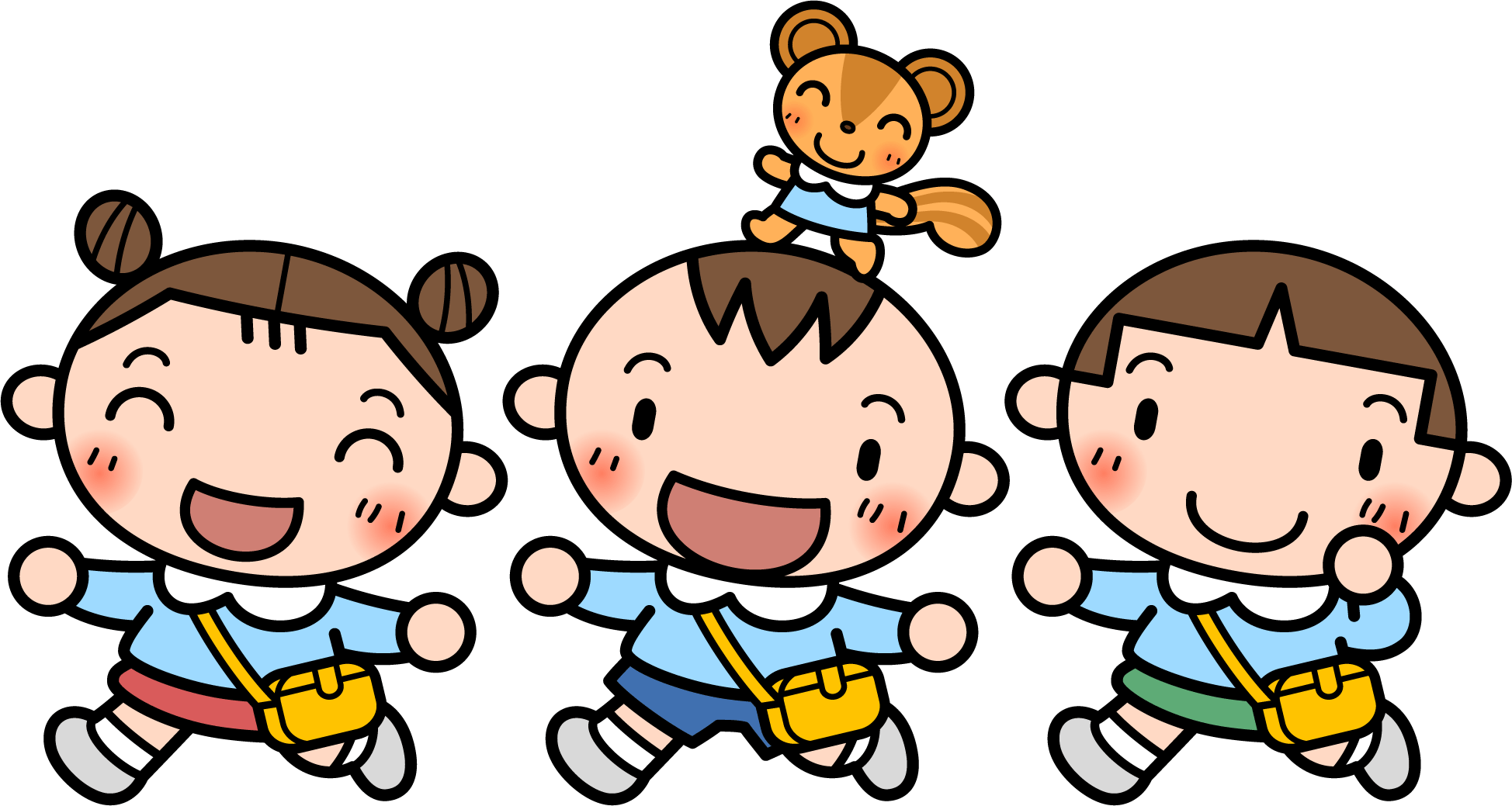 其他想告訴老師們的話：（幼兒的特質、特殊健康狀況、特殊喜好、對幼兒上學的期待或小擔心……）其他想告訴老師們的話：（幼兒的特質、特殊健康狀況、特殊喜好、對幼兒上學的期待或小擔心……）其他想告訴老師們的話：（幼兒的特質、特殊健康狀況、特殊喜好、對幼兒上學的期待或小擔心……）其他想告訴老師們的話：（幼兒的特質、特殊健康狀況、特殊喜好、對幼兒上學的期待或小擔心……）其他想告訴老師們的話：（幼兒的特質、特殊健康狀況、特殊喜好、對幼兒上學的期待或小擔心……）其他想告訴老師們的話：（幼兒的特質、特殊健康狀況、特殊喜好、對幼兒上學的期待或小擔心……）其他想告訴老師們的話：（幼兒的特質、特殊健康狀況、特殊喜好、對幼兒上學的期待或小擔心……）其他想告訴老師們的話：（幼兒的特質、特殊健康狀況、特殊喜好、對幼兒上學的期待或小擔心……）其他想告訴老師們的話：（幼兒的特質、特殊健康狀況、特殊喜好、對幼兒上學的期待或小擔心……）其他想告訴老師們的話：（幼兒的特質、特殊健康狀況、特殊喜好、對幼兒上學的期待或小擔心……）其他想告訴老師們的話：（幼兒的特質、特殊健康狀況、特殊喜好、對幼兒上學的期待或小擔心……）其他想告訴老師們的話：（幼兒的特質、特殊健康狀況、特殊喜好、對幼兒上學的期待或小擔心……）其他想告訴老師們的話：（幼兒的特質、特殊健康狀況、特殊喜好、對幼兒上學的期待或小擔心……）其他想告訴老師們的話：（幼兒的特質、特殊健康狀況、特殊喜好、對幼兒上學的期待或小擔心……）其他想告訴老師們的話：（幼兒的特質、特殊健康狀況、特殊喜好、對幼兒上學的期待或小擔心……）其他想告訴老師們的話：（幼兒的特質、特殊健康狀況、特殊喜好、對幼兒上學的期待或小擔心……）其他想告訴老師們的話：（幼兒的特質、特殊健康狀況、特殊喜好、對幼兒上學的期待或小擔心……）其他想告訴老師們的話：（幼兒的特質、特殊健康狀況、特殊喜好、對幼兒上學的期待或小擔心……）其他想告訴老師們的話：（幼兒的特質、特殊健康狀況、特殊喜好、對幼兒上學的期待或小擔心……）其他想告訴老師們的話：（幼兒的特質、特殊健康狀況、特殊喜好、對幼兒上學的期待或小擔心……）其他想告訴老師們的話：（幼兒的特質、特殊健康狀況、特殊喜好、對幼兒上學的期待或小擔心……）其他想告訴老師們的話：（幼兒的特質、特殊健康狀況、特殊喜好、對幼兒上學的期待或小擔心……）其他想告訴老師們的話：（幼兒的特質、特殊健康狀況、特殊喜好、對幼兒上學的期待或小擔心……）其他想告訴老師們的話：（幼兒的特質、特殊健康狀況、特殊喜好、對幼兒上學的期待或小擔心……）